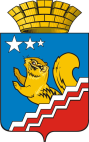 АДМИНИСТРАЦИЯ ВОЛЧАНСКОГО ГОРОДСКОГО ОКРУГАПРОТОКОлЗаседания муниципальной антинаркотической комиссии на территории Волчанского городского округа17 марта 2021 года в 15:00 часов                                                                                   №1 Зал заседания администрации Волчанского городского округаПредседательствовал: Глава городского округа                                                                        - Вервейн А.В. Присутствовали:I. Об исполнении протокола заседания от 22.12.2020г.(Бородулина И.В.)	Принять к сведению информацию заместителя председателя антинаркотической комиссии И.В. Бородулиной о реализации муниципальной программы «Профилактика правонарушенийна территории Волчанского городского округа до 2024 года» подпрограммы «Профилактика наркомании на территории Волчанского городского округа до 2024 года». Субъектам профилактики продолжить практику проведения профилактических мероприятий в молодежной среде  на предмет просвещения молодых людей о медицинских и социальных аспектах проблемы употребления наркотических веществ.Продолжить работу по выявлению лиц, употребляющих психоактивные вещества, в том числе среди несовершеннолетних.  Срок - постоянноII. Информация о наркоситуации на территории ВГО за 2020 год  (Бородулина И.В.)Принять к сведению информацию начальника полиции 10-гоОП МО МВД России «Краснотурьинский» Швед В.В. и и.о. председателя территориальной комиссии по делам несовершеннолетних и защите их прав М.Ю. Годун III. О наркозаболеваемости в ВГО за 2020 года (Лаврова И.С., Бородулина И.В.)Принять к сведению доклад главного врача филиала ГБУЗ СО «Северная психиатрическая больница»  И.С. Лавровой (прилагается).Рекомендовать ГБУЗ СО «Северная психиатрическая больница» (Гажа Д.А.) активизировать  проведение профилактической, санитарно-просветительной  работы, оказание специализированной медицинской помощи   несовершеннолетним, замеченным в употреблении  психоактивных веществ и алкоголя, входящим в группу  риска, а также реализацию мероприятий индивидуально-профилактической  работы в отношении  несовершеннолетних, состоящих на персонифицированном учете ТКДН и ЗП Волчанского городского округа.Проработать вопрос (Отделу образования (Адельфинская О.В.), директору филиала КМТ (Смагина Т.Р.) о направлении  детей (до 18 лет)  и учащихся в КМТ  на  прохождения  в ГБУЗ СО «Северная психиатрическая больница»  тестирования на обнаружения  психоактивных веществ.Срок: 2-3 квартал 2021. Рекомендовать общественно-политической газете Волчанского городского округа «Волчанские вести» (М.В.Палецких) обеспечить  размещение  информации по профилактике зависимостей несовершеннолетних и родителей.Срок: ежеквартально.IV. О состоянии работы в сфере противодействия незаконному обороту наркотических, психотропных и сильнодействующих веществ на территории ВГО за 2020(Бородулина И.В.)Принять к сведению информацию начальника полиции 10-гоОП МО МВД России «Краснотурьинский» (Швед В.В.)Рекомендовать О-юП № 10 МО МВД России «Краснотурьинский» (Швед В.В) продолжить    работу   по раннему выявлению несовершеннолетних, употребляющих       наркотические       вещества,       профилактическую               работу антинаркотической     направленности    и     мероприятий   для    детей   и     родителей,  направленных    на     пропаганду   здорового образа жизни, формирование негативного отношения  к наркотическим веществам.	Срок: постоянно.V.  Рассмотрение писем окружного и областного уровней(Бородулина И.В.)Протокол заседания антинаркотической  комиссии Свердловской области от 24.11.2020  № 4 (ред.23.12.2020г).План работы антинаркотической комиссии Свердловской области  на 2021 год.Межведомственный план информационных мероприятий по профилактике потребления наркотических средств и психотропных веществ на территории Свердловской области на 2021 год.4. Членам комиссии  осуществлять контроль за исполнением сроков протокольных решений.Секретарю комиссии (Михайлова А.В.):разместить протокол на сайте ВГО, направить членам комиссии.Срок: после подписания протоколаПредседатель комиссии                                                                                          А.В. Вервейн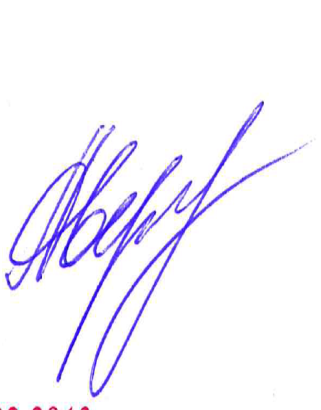 Исп. Михайлова Анна Владимировна83438352143Заместитель председателя, заместитель главы администрации Волчанского городского округа по социальным вопросам- Бородулина И.В.Секретарь, старший инспектор  организационного отдела администрации Волчанского городского округа.– Михайлова А.В. Начальник Волчанского отделения полиции №10 МО МВД России «Краснотурьинский»– Анисимов С.В. Директор ГКУ СО «Карпинский центр занятости»- Будылина Т.О.Старший инспектор Отдела образования ВГО– Рябова Д.Ю. директор МАУК «КДЦ» ВГО– Изосимова Р.Р.  директор  ГАУ «КЦСОН»- Горбунова С.М.Инженер по охране труда и технике безопасности ГБУЗ «Волчанская городская больница»Главный врач «СОКПБ филиал Северная психиатрическая больница»– Халилова Р.Р. - Лаврова И.С.Директор МБОУ ДО «ДЮСШ»– Анисимов С.В.Начальник Карпинского филиала «УИИ ГУФСИН по СО»– Якупова О. В. 